مباراة الدخول للعام الجامعي 2017- 2018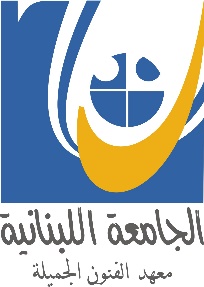 قسم المسرح والسينما والتلفزيونشعبة المسرحالمادة: اختبار الاهلية الفنية ( ذكور)نص من مسرحية "طلب زواج" لأنطون تشيخوف.لوموف:  أشعر بالبرد، إن جسمي كله يرتعش، كما لو أنني طالب قبل الامتحان، لكن المهم أن على الإنسان أن يعزم أمره، فهو إذا فكر طويلا وتردد وتحدث بالامر أكثر مما ينبغي، وهو إذا انتظر الشخص المثالي، أو الحب الحقيقي، فهو لن يتزوج أبداً، أشعر بالبرد، إن نتاليا ربة بيت ممتازة، ومثقفة، وليست قبيحة، ماذا اريد أفضل من ذلك، ؟!!! ومع ذلك فإنني مضطرب ورأسي يؤلمني وأشعر بدوار رهيب، لكنني لا أستطيع إلأ أن أتزوج، فانا في الخامسة والثلاثين، وهذه هي كما يقولون السن الخطرة،  وثانياً أنا بحاجة لحياة طبيعية منظمة، إنني أشكو مرضاً في القلب، وغالباً ما احس بخفقان وألم في صدري، وها هما شفتاي ترتجفان، وأشعر برعشة في جفني الايمن، والأفضع من كل هذا ما يحصل لي أثناء النوم، فما أن أدخل في الفراش حتى وأستعد للنوم حتى أحس بشيء، توك توك توك، يتحرك في جنبي الأيسر فجأة، ثم يصعد إلى كتفي ورأسي، فأقفز كالمجنون، وأمشي قليلاً ثم أعود الى النوم، ولكن ما أن أبدأ في النوم، حتى يعود هذا الشيء من جديد إلى جنبي الأيسر، تك تك تك ، ويحدث ذلك عشرين مرة في الليلة، لا أعرف إن كنت سأتزوج أم لا ... لا أعرف شيئاً.حفظ النّص.تمثيله (جسداً وصوتاً وشعوراً).إستخدام الفضاء المسرحيّ.